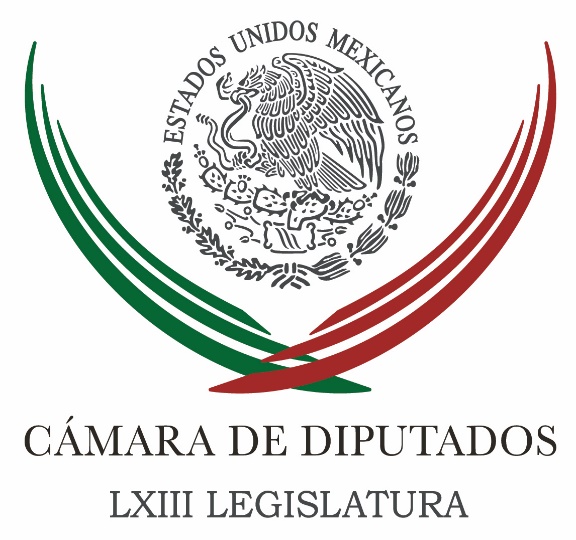 Carpeta InformativaFin de SemanaResumen: El país entró en horas definitorias: PANLegisladores mexicanos viajan a EU para abordar tema de niños migrantesPiden verificar cumplimiento de reglas de seguridad para minerosImpulsa diputado del PVEM bancos de alimentos en el paísINE anticipa que flujo del PREP será lento; prevé resultados el 2 de julioNi hackers, ni violencia pararán la democracia: Lorenzo CórdovaMeade ofrece gobierno honesto y honorable; llama al voto reflexivoRechaza AMLO que vaya a eliminar a la Sedena y la Semar24 junio de 2018TEMA(S): Información GeneralFECHA: 24/06/2018HORA: 12:57NOTICIERO: El Economista.comEMISIÓN: Fin de SemanaESTACIÓN: InternetGRUPO: El EconomistaEl país entró en horas definitorias: PANEl coordinador del PAN en la Cámara de Diputados, Marko Cortés, afirmó que el país ya entró en horas definitivas sobre el destino que tendrá en los próximos seis años.Argumentó que el candidato presidencial de PRI, PVEM, NA, José Antonio Meade, “sólo administraría la mediocridad”, mientras que el candidato de Morena, PT y PES, Andrés Manuel López Obrador, es “un cambio, pero en reversa”.El legislador consideró que el candidato presidencial de su partido, Ricardo Anaya, “quiere el voto ciudadano para iniciar el cambio profundo de México”.“José Antonio Meade sólo administraría la mediocridad, con Andrés Manuel se viviría un preocupante retroceso en México. Es el momento de que los ciudadanos reflexionen si le hacen caso a los disparates que ofreció en campaña el candidato de Morena o también aguantar otros seis años de ineficacia y corrupción galopante con el PRI”, destacó Marko Cortés Mendoza.Sostuvo que Anaya Cortés, tiene “muy clara su estrategia en materia de seguridad, educación, salud, contra la corrupción, el proyecto del gobierno de coalición, el fortalecimiento de la economía, la oferta para los jóvenes y las mujeres”.“Entramos a las horas definitivas de la decisión que definirá el presente y futuro de los mexicanos”, afirmó el diputado Marko Cortés, al señalar que el 1 de julio se decidirá si elegir el proyecto del PRI, “que significa más con lo mismo y los mismos, o los de Morena, que, sin importar el color, condenan los actos de corrupción, pero en su historial están completamente embarrados de los mismo y erigirse en agentes de un cambio, pero en reversa”.Al hacer un balance de los 90 días de campañas proselitistas por la Presidencia, Cortés Mendoza consideró que dicho proceso estuvo marcado por la utilización de las instituciones para beneficiar al candidato del PRI, aunque Meade no se pudo desligar de los actos de corrupción que se descubrieron en el actual sexenio.Mencionó que, en el caso de la campaña de Morena, hubo una serie de “ocurrencias y lugares comunes” del candidato López Obrador, que se alió –dijo- con figuras ligadas a la corrupción como Napoleón Goméz Urrútia, Néstora Salgado, Layda Sansores, Ricardo Monreal y Elba Esther Gordillo, enlistó.“La corrupción es un tema nacional, cierto, pero es más grave que descubramos que está unida, a la campaña del candidato de Morena, quien quiso engañar la inteligencia colectiva al asegurar que pagó 3,000 pesos por un tabloide que en realidad costó ochenta centavos. Esto para alguien que pregona la pureza moral y repudia la corrupción solamente por fuera, es más que suficiente para darnos cuenta que todo él es un fraude; a Andrés Manuel perfectamente se le puede aplicar el dicho de ‘dime de que presumes y te diré de que careces’”, destacó.Finalmente, el diputado Marko Cortés, defendió las propuestas en materia de jóvenes, salud, empleo, educación y economía que hizo el candidato presidencial de Ricardo Anaya, quien -dijo- “no solamente estuvo expuesto al golpeteo de una campaña sin sustento, con mucho ruido y llena de mentiras, al más viejo estilo del PRI, usando las instituciones en contra de sus enemigos políticos”, aseveró. /jpc/mTEMA(S): Trabajo LegislativoFECHA: 24/06/2018HORA: 18:30NOTICIERO: Noticias MVS onlineEMISIÓN: Fin de Semana ESTACIÓN: InternetGRUPO: MVSLegisladores mexicanos viajan a EU para abordar tema de niños migrantesSenadores y diputados de distintos partidos políticos se reunirán este lunes y martes en Washington con legisladores de ambas Cámaras del Congreso de Estados Unidos, con el propósito de construir una agenda que resuelva la lamentable situación de los niños migrantes que han sido separados de sus padres. La delegación mexicana será encabezada por el presidente del Senado, Ernesto Cordero, estará integrada por los senadores Laura Angélica Rojas Hernández (PAN), Jesús Casillas Romero (PRI), Luis Humberto Fernández Fuentes (PT), y Angélica de la Peña Gómez (PRD), así como por los diputados Víctor Giorgana Jiménez (PRI), Juan Alberto Blanco Zaldívar (PAN), Sofía González Torres (PVEM), Macedonio Tamez Guajardo (MC), Josefina González Luna (NA), y Abel Cruz Hernández (PES). Este lunes se reunirán con especialistas del Migration Policy Institute (MPI), en la sede de la embajada de México en Estados Unidos. El propósito de este encuentro es conocer el contexto sobre las políticas de control migratorio de familias indocumentadas. Para el martes 26 de junio, sostendrán diversos encuentros, entre ellos, con el senador Bob Corker, presidente del Comité de Relaciones Exteriores del Senado, y con Luis Almagro, secretario general de la Organización de Estados Americanos (OEA). Asimismo, están contempladas reuniones de trabajo con los congresistas Will Hurd, patrocinador de la iniciativa bipartidista U.S. Act, que propone una solución legislativa para los Dreamers; y Ron Johnson, presidente del Comité de Seguridad Interna del Senado. /psg/mTEMA(S): Trabajo LegislativoFECHA: 24/06/2018HORA: 10:06NOTICIERO: NotimexEMISIÓN: Fin de SemanaESTACIÓN: InternetGRUPO: GubernamentalPiden verificar cumplimiento de reglas de seguridad para minerosA fin de garantizar seguridad de los trabajadores mineros en el país, el diputado federal Luis Alfredo Valles Mendoza urgió a fortalecer las inspecciones de sus medidas de seguridad, y con ello verificar el cumplimiento de las reglas de operación en los centros de trabajo donde se realiza la exploración, explotación y fundición de minerales.El coordinador del Grupo Parlamentario Nueva Alianza indicó que, de acuerdo con un reporte de 2016 de la Organización Internacional del Trabajo, se evidenció que en las minas mexicanas han ocurrido accidentes, muertes y mutilaciones de trabajadores debido a la falta de medidas de protección y seguridad en los yacimientos de esa industria.El legislador por Durango urgió a las autoridades a incrementar el número de inspecciones de seguridad e higiene de minas, y con ello coadyuvar en garantizar las condiciones mínimas para que los trabajadores metalúrgicos puedan desempeñar su labor sin que sus vidas corran riesgo.Apuntó que de acuerdo con la Norma Oficial Mexicana sobre Seguridad e Higiene para los Trabajos que se Realicen en las Minas, los patrones tienen la obligación de mantener en condiciones seguras de operación el equipo, maquinaria y estructuras, “necesarias para lograr que los procesos de extracción y beneficio de los minerales o de otros materiales sean seguros”.Valles Mendoza detalló que esa norma específica que el patrón deberá proporcionar artículos básicos de seguridad como guantes, lentes de seguridad, autorrescatador, tapones o conchas auditivas, respiradores contra partículas, casco protección, linterna con batería recargable, entre otros.En otro tenor, el líder parlamentario señaló la importancia que tiene la excavación de superficies para obtener minerales en materia de desarrollo económico y laboral de México, ya que datos del Instituto Nacional de Estadística y Geografía, colocan a esta industria como el cuarto generador de divisas netas del país, con un monto de 22 mil 516 millones de dólares. /jpc/mTEMA(S): Trabajo LegislativoFECHA: 24/06/2018HORA: 10:06NOTICIERO: Excélsior.comEMISIÓN: Fin de SemanaESTACIÓN: InternetGRUPO: ExcélsiorImpulsa diputado del PVEM bancos de alimentos en el paísEn el Partido Verde existe gran preocupación por el desperdicio de alimentos que se genera en el país, pues equivale a más de la tercera parte de la producción nacional, por lo que proponen la creación de Bancos de Alimentos en todas las entidades federativas, a fin de combatir el desabasto de alimentos en los sectores de población en situación de carencia alimentaria.El diputado ecologista, José Refugio Sandoval Rodríguez, señaló que con esta iniciativa también se aprovecharía el elevado desperdicio de agua que se consume para la producción de alimentos no utilizados, además de evitar daños al ambiente.El legislador lamentó la ausencia de lineamientos que orienten a los expendedores de alimentos, como centrales de abasto, mercados, centros comerciales, para que establezcan prácticas de recuperación, manejo y traslado hacia los Bancos de Alimentos.Ante esta situación, Sandoval Rodríguez propone la recuperación de alimentos mediante reformas a las leyes fiscales que incentiven a los intermediarios con el fin de establecer en cada entidad, por lo menos un Banco de Alimentos y se implementen mecanismos legales para aprovechar los alimentos aptos para su consumo.Destacó que el desperdicio de comida en México, es mayor a 20.4 millones de toneladas por año.“Si toda la comida que se desperdicia en nuestro país se recuperara, alcanzaría para alimentar a toda la población mexicana con carencia alimentaria”, concluyó el ecologista. /jpc/mINFORMACIÓN GENERALTEMA(S): Información GeneralFECHA: 24/06/2018HORA: 12:25NOTICIERO: El Universal onlineEMISIÓN: Fin de SemanaESTACIÓN: InternetGRUPO: El UniversalINE anticipa que flujo del PREP será lento; prevé resultados el 2 de julioEl Instituto Nacional Electoral anticipó que el flujo del Programa de Resultados Electorales Preliminares será más lento que en el pasado, por lo que hasta las 8 de la mañana del lunes podría llegarse a la captura de apenas al 82 % de las actas dela elección presidencial.“A la medianoche del domingo apenas se contará con 12% de los datos de la elección de presidente, a las 3 de la mañana 55 %, a las 6 de la mañana 67 % y a las 8 de la mañana el 82 % por lo que hace a la elección presidencial” detalló el secretario ejecutivo del INE, Edmundo Jacobo Molina.Al participar en el simulacro nacional del PREP, a una semana de las elecciones federales y locales, el funcionario detalló esta previsión de flujo para que la sociedad esté enterada de las diferencias con anteriores elecciones.Debido a que hay entidades del país con hasta seis elecciones y las actas con los resultados de cada casilla se deben llenar hasta que concluya el escrutinio y cómputo de cada nivel de elección (3 federales y 3 locales), el llenado será más lento que en pasados comicios.A diferencia de las elecciones de 2012, el INE instalará casillas únicas, es decir, donde se realizarán tanto las elecciones federales como locales. Y habrá procesos locales en 30 entidades y en nueve de éstas, además, se elegirá ejecutivo local.Así el llenado de las actas -que, digitalizadas alimentan al PREP- no puede iniciar hasta que termina el escrutinio y cómputo de 6 procesos.En cambio, el conteo rápido ofrecerá rangos de votación y es un ejercicio estadístico que se realiza con una muestra de resultados de casillas, y está a cargo de un grupo de científicos. Como las actas no estarán listas, el INE tomará los resultados (de presidente y gobernador) del cuadernillo de operaciones, en los que se anotarán los resultados del escrutinio y cómputo de cada casilla, aunque aún siga en curso el conteo de otros niveles de elección.El secretario ejecutivo del INE, Edmundo Jacobo Molina, recordó entonces que si bien antes de las 23 horas del domingo de la elección el consejero presidente, Lorenzo Córdova, dará a conocer los resultados del conteo rápido, el flujo del PREP será lento.Se abre el PREP a las 20 horas del domingo y “durante las primeras 3 horas será difícil obtener información porque a esa hora estarán cerrando casillas... dado que son casillas únicas probablemente será hasta las 23 horas” cuando comiencen a fluir los datos, dijo Jacobo Molina.Por ello, “dado el modelo de casilla única tendremos a la medianoche alrededor de 12 % de datos para la elección presidencial, a las 03 de la mañana 55 %, a las 6 de la mañana 67 % y a las 8 am el 82 % por lo que hace a la elección presidencial”, explicó. /psg/mTEMA(S): Información GeneralFECHA: 24/06/2018HORA: 14:10NOTICIERO: Excélsior.comEMISIÓN: Fin de SemanaESTACIÓN: InternetGRUPO: ExcélsiorNi hackers, ni violencia pararán la democracia: Lorenzo CórdovaAl atestiguar el tercer simulacro del Programa de Resultados Electorales Preliminares del INE, el consejero presidente Lorenzo Córdova aseguró que nadie ni nada parará a la democracia mexicana para que los ciudadanos puedan ejercer su derecho a elegir a sus gobernantes.Dijo que no los hackers, ni la violencia, ni las fake news podrán lograr que haya un fraude electoral, pues más de 1.4 millones de ciudadanos serán los funcionarios de casilla, 2.7 de ciudadanos serán representantes de los partidos en las casillas, 38 mil CAES estarán fotografiando las actas y 9 mil ciudadanos capturistas estarán alimentando la base de datos del PREP por 24 horas continuas.De esta manera subrayó que el INE no sólo se está cuidando de los rusos, sino que ha tomado medidas para que nada pueda hackear los 32 sistemas que tiene el INE para diversas partes del proceso electoral.También habló de que seguirán combatiendo las fake news en redes sociales con información verificada y verdadera.Sobre la violencia dijo que ésta ya estaba antes de que iniciara el proceso electoral, y reiteró su llamado a que la ciudadanía salga a las casillas a expresar su rechazo a la violencia con gran participación como sucedió en 1994. /jpc/mTEMA(S): Información GeneralFECHA: 24/06/2018HORA: 13:57NOTICIERO: Excélsior onlineEMISIÓN: Fin de semanaESTACION: InternetGRUPO: ExcélsiorMeade ofrece gobierno honesto y honorable; llama al voto reflexivoA una semana de las elecciones, José Antonio Meade, candidato de la coalición “Todos por México”, ofreció que de ganar la elección el 1 de julio encabezaría un gobierno honesto y honorable, por lo que advirtió que el que no pueda ver a los ojos al ciudadano y a sus hijos “no tiene nada que hacer aquí, ni con nosotros”.En la Plaza de los Mártires, arropado por miles de mexiquenses encabezados por el gobernador de la entidad, Alfredo del Mazo, pidió el voto reflexivo, ya que nuestro país no merece la división ni las ocurrencias.“No a la división, no a la ocurrencia, no a la falta de experiencia, México merece un futuro con certidumbre, inclusión y empleo”, aseveró y llamó a los mexicanos a la reflexión y la convicción rumbo a los comicios del próximo domingo.“Que nadie se sorprenda el 1 de julio, porque vamos a ganar”, arengó entre gritos de “vamos a ganar, vamos a ganar”.Meade Kuribreña, quien fue recibido por los mexiquenses con una lluvia de confetti tricolor, reiteró su confianza en ganar porque “nos vamos a presentar con la frente en alto y con el corazón en la mano” para decir a los ciudadanos que el PRI es un partido que se transforma para resolver y con esa convicción da la cara.Acompañado por los dirigentes de los partidos aliados, Revolucionario Institucional, Verde Ecologista de México y Nueva Alianza afirmó que en su proyecto están los que saben trabajar en equipo, los que defienden la educación pública, que han construido las instituciones de educación superior autónomas, los que han propuesto programas sociales que van a fortalecer.“Aquí están quienes han trabajado por la estabilidad con responsabilidad, los que han generado empleos que vamos a conservar y que vamos a buscar que tengan mejores salarios”, agregó.Instó a salir en lo que resta de las campañas a convencer con ese legado, pues “hoy, aquí estamos los que, como muchos mexicanos, encontramos en nuestra familia valores, los que encontramos en nuestras trayectorias honradez, integridad, trabajo en equipo, los que hablamos por un servicio público decente”.Advirtió que el próximo domingo se tiene una cita con la historia, que van a ganar; “aquí estamos en el Estado de México y le estamos mostrando a México que tenemos con qué, que tenemos militancia, activismo, fuerza, que vamos con visión y que vamos a ganar el 1 de julio juntos”.Finalmente, Meade subrayó que hoy “vemos un México preocupado por la inseguridad. No podemos acostumbrarnos a vivir con miedo, seremos serios en apostarle a la prevención, a la disuasión. Vamos por un México en donde el ciudadano sepa que cuando denuncie se va a investigar y que el delincuente sepa que cuando se viola la ley, lo vamos a castigar”. /psg/m.TEMA(S): Información GeneralFECHA: 24/06/2018HORA: 10:05NOTICIERO: Noticias MVS onlineEMISIÓN: Fin de semanaESTACION: InternetGRUPO: MVSEn la cita con la democracia, asegura Meade, que va a ganarJosé Antonio Meade anunció que dentro de una semana los mexicanos tendremos una cita con la democracia, fecha en la que habrá de elegirse al próximo presidente de la República y garantizó que él obtendrá el triunfo.A través de sus redes sociales, el abanderado del PRI, Nueva Alianza y Partido Verde, aseguró que el próximo primero de julio consolidará el arduo trabajo que lo ha llevado a recorrer el país entero.“Dentro de una semana tendremos una cita con la democracia. Consolidaremos un arduo trabajo que me ha llevado a recorrer el país entero, transmitir mis propuestas y contrastar capacidad, preparación, honestidad y responsabilidad con los demás proyectos. Con tu voto #VamosAGanar.”, escribió el candidato. /psg/mTEMA(S): Información General FECHA: 24/06/2018HORA: 11:18NOTICIERO: Excélsior.comEMISIÓN: Fin de SemanaESTACIÓN: InternetGRUPO: ExcélsiorRechaza AMLO que vaya a eliminar a la Sedena y la SemarAl encabezar el cierre estatal de su campaña en San Luis Potosí, Andrés Manuel López Obrador, envió un mensaje especial a los mandos y tropa de las Fuerzas Armadas.El candidato presidencial de la coalición Juntos Haremos Historia aseguró que "son falsos los rumores" propagados por la mafia del poder respecto a que desaparecerán la Secretaría de la Defensa Nacional y la Secretaría de Marina, si es elegido Presidente de la República el próximo 1 de julio.Antes de iniciar el discurso para sus seguidores, López Obrador sostuvo que ambas instituciones seguirán existiendo, continuarán al frente de militares formados en sus filas y nunca más serán utilizadas para reprimir al pueblo de México.A soldados y marinos les dijo que "no hay nada de qué preocuparse" porque permanecerán en sus empleos y percibirán un mejor sueldo al igual que los maestros y enfermeras.En seguida, convocó militares y marinos a "votar por quien les dicte su conciencia" y hacer valer la democracia en el país, en virtud de que el voto es libre y secreto. /jpc/mTEMA(S): Información GeneralFECHA: 24/06/2018HORA: 08:09NOTICIERO: Excélsior.comEMISIÓN: Fin de SemanaESTACIÓN: InternetGRUPO: ExcélsiorCerrará hoy AMLO campañas regionales en 4 entidadesEl candidato presidencial de la coalición Juntos Haremos Historia, Andrés Manuel López Obrador, continuará este domingo con los cierres regionales de su campaña, de cara a las elecciones de 1 de julio.De acuerdo con su agenda de actividades, para este domingo el tabasqueño iniciará la jornada, a las 10:00 horas en San Luis Potosí.Posteriormente se trasladará a Querétaro, donde a las 13:15 horas cerrará su campaña ante simpatizantes. De ahí viajará a León, Guanajuato.Mientras que por la noche cerrará su campaña en Guadalajara, Jalisco.Ayer en Puebla, el aspirante prometió rescatar el campo poblano al sembrar 100 mil hectáreas en todo el estado de árboles frutales y maderables.Acompañado de los candidatos locales de la coalición integrada por los partidos Morena, del Trabajo y Encuentro Social, sostuvo que con estas acciones se logrará generar empleos y rescatar las tierras de la entidad que, dijo, se han ocupado para el huachicol.Al finalizar su mensaje invitó a todos los ahí reunidos para que inviten a sus amigos, vecinos y familiares para que apoyen con su voto a los candidatos de la coalición, el próximo domingo 1 de julioEn tanto, en Veracruz, López Obrador aseguró que su victoria será vista desde el cielo por todos aquellos que murieron a la espera de verlo ganar la presidencia de México.Los que han deseado, soñado, varias generaciones de mexicanos, unos que ya se nos adelantaron pero que ese día, primero de julio, van a celebrar desde el cielo porque van a estar muy contentos y felices", comentó.El tabasqueño destacó que han sido varios años de lucha de su movimiento político que podrían cristalizarse con su victoria en las elecciones presidenciales, y sería una forma de honrar a quienes han estado en esa lucha. /jpc/mTEMA(S): Información GeneralFECHA: 24/06/2018HORA: 13:45NOTICIERO: onlineEMISIÓN: Fin de semanaESTACION: InternetGRUPO: PRI y Gobierno Federal tienen miedo si llego a la Presidencia: AnayaArropado por miles de personas alrededor del Ángel de la Independencia, el candidato de la coalición Por México al Frente, Ricardo Anaya, aseveró que si el Gobierno Federal y el PRI tienen miedo de que gane la Presidencia “es con justa razón”, porque acabará con el pacto de impunidad y los investigará por actos de corrupción ante los escándalos de este sexenio. En su cierre de campaña en la CDMX, aseguró que “ha sido una campaña en la que el régimen priista utiliza de manera ilegal y facciosa a las instituciones como nunca había ocurrido en la democracia reciente de nuestro país”.“Saben  porque nos ataca el régimen de Peña Nieto porque nos tienen miedo, y nos tienen miedo con toda razón, porque cuando sea presidente de México habrá una fiscalía que investigará al presidente Enrique Peña Nieto y su participación en los escándalos de corrupción de este sexenio, no quedará impune lo ocurrido en Ayotzinapa”. Al inicio de su discurso reconoció la violencia que se vive en esta elección principalmente contra el PRD y dijo que el sol azteca es el partido que más “ha luchado por las libertades y justicia social”, porque es el partido que ha puesto 900 vidas de sus militantes para consolidar la democracia y tan solo en este proceso electoral son más de 20 perredistas asesinados.  También, destacó que las coaliciones electorales han permitido que se acabe con la impunidad como ocurrió en Veracruz y Quintana Roo con los gobernadores priistas.A siete días de la elección, Anaya realizó junto a Alejandra Barrales su cierre de campaña en la Ciudad de México, pero la encargada de dar el último discurso fue la perredista. /psg/m.TEMA(S): Información GeneralFECHA: 24/06/2018HORA: 10:20NOTICIERO: Noticias MVS onlineEMISIÓN: Fin de semanaESTACION: InternetGRUPO: MVSMéxico necesita un presidente “Bronco”: RodríguezEl candidato presidencial independiente, Jaime Rodríguez, afirmó que México necesita un Primer Mandatario norteño y bronco, que pueda ejercer un gobierno eficiente.Al realizar un cierre de campaña en el municipio de García, en Nuevo León, en el que participaron otros candidatos independientes, Rodríguez Calderón afirmó que pese a los obstáculos que el Instituto Nacional Electoral (INE) puso a su campaña, no guarda rencor a sus consejeros.Incluso, adelantó que una vez pasada la elección, los invitará a visitar su estado y recorrer el país, para que corroboren que no hubo irregularidad en su campaña.Volvió a arremeter contra el candidato Andrés Manuel López Obrador, a quien denostó por no generar llenos en sus presentaciones en Monterrey, el pasado viernes y este sábado, en Veracruz; y por querer “regalar dádivas”.“Dicen que junta más un perro atropellado que Andrés Manuel, pero él va a hacer su cierre en el Estadio Azteca”, ironizó.Al pedir que los simpatizantes dieran “gracias” a Dios a grito abierto, recalcó que nunca separará su fe de sus actividades públicas y políticas.Tras llamar a los neoleoneses a acudir a las urnas el 1 de julio, indicó que él se concentrará en García, donde se ubicará la casilla donde le toca votar.Detalló que se levantará para ir a la carnicería a comprar la barbacoa, desayunará con su familia y le pedirá a Dios “que él decida”, pero también solicitará a sus votantes “echarle la mano”. Acto seguido, manifestó su confianza en que el país “ya despertó” y en la elección se decidirá por los independientes. /psg/m.TEMA(S): Información GeneralFECHA: 24/06/2018HORA: 08:46NOTICIERO: Excélsior.comEMISIÓN: Fin de SemanaESTACIÓN: InternetGRUPO: ExcélsiorConvivencia familiar para blindarse contra el crimen: BoyLa candidata del Partido Verde a la Jefatura de Gobierno de la Ciudad de México, Mariana Boy Tamborrell, recorrió la colonia Vasco de Quiroga, de la Delegación Gustavo A. Madero, ahí destacó la importancia de la convivencia familiar, pues aseguró que es la única forma de poder blindarse contra la delincuencia.Boy Tamborrell aseguró que es indispensable volver a hacer comunidad en las colonias, así como apoyarse entre ciudadanos para lograr regenerar el tejido social de la Ciudad de México, que ha estado fracturado durante los últimos años.Dijo que es importante atacar el problema desde sus raíces desde el punto de vista educativo, fortaleciendo la educación sexual. Agregó que en su gobierno buscará apoyar con más guarderías a las mujeres que en edad temprana se embaracen, y otorgar becas para aquellas mamás que estén en esa misma situación.Por otra parte, explicó que el Partido Verde cuenta con cinco propuestas y una de ellas es el apoyo a los padres de familia, otorgando permisos laborales con goce de sueldo para que puedan asistir a las juntas escolares de sus hijos, cuando menos una vez al mes, para atender necesidades escolares y de salud.La ecologista dijo que está comprobado que el éxito académico de los estudiantes está directamente relacionado con la educación formal, es por ello que aseguró que debemos apoyar a nuestros hijos y guiarlos para formar un mejor país. /jpc/mTEMA(S): Información GeneralFECHA: 24/06/2018HORA: 13:31NOTICIERO: Excélsior onlineEMISIÓN: Fin de semanaESTACION: InternetGRUPO: ExcélsiorLlama Barrales ‘irresponsables’ a perredistas ‘chapulines’En su cierre de campaña efectuado en Paseo de La Reforma, Alejandra Barrales, criticó que aquellos perredistas que se fueron a Morena no se responsabilicen de lo que hicieron cuando gobernaban la capital.La candidata a la Jefatura de Gobierno por la coalición Por la Ciudad de México al Frente insistió en que su principal propuesta es volver a hacer de la capital la más segura del país, por lo que sacará al narcotráfico de ésta; además, aceptó qué hay que ser autocríticos con lo que se hizo mal o se dejó de hacer.“Todos ellos estuvieron aquí y ahora resulta que todo lo bueno se lo llevaron ellos (a Morena). Y lo que hay que corregir, lo que no estuvo bien se queda con el PRD. Eso en español se llama poca responsabilidad”, expuso Barrales ante militantes de los tres partidos que conforman la coalición.“Me dijeron que no perdiera mi tiempo (siendo candidata), que para qué”, y recalcó: “Nos querían decir que estaba cantando y ahora es claro qué hay contienda”.La perredista estuvo acompañada de los candidatos del Frente a las alcaldías, diputaciones locales, federales y al Senado de la República, entre quienes estuvo el exjefe de Gobierno, Miguel Ángel Mancera.Expuso que cerrar campaña en el Ángel fue para mandar un mensaje de que la Ciudad de México seguirá siendo un contrapeso al Gobierno federal, y que sus propuestas de gobierno fueron mejor evaluadas por universidades públicas.“Llegue quien llegue a la CDMX la van a seguir gobernando los chilangos. No luché porque llegara una mujer a obedecer, luché porque llegara una mujer para gobernar”, sentenció Barrales frente a sus militantes. /psg/m.TEMA(S): Información GeneralFECHA: 24/06/2018HORA: 14:49NOTICIERO: Excélsior onlineEMISIÓN: Fin de semanaESTACION: InternetGRUPO: ExcélsiorConcluye Sheinbaum cierre de campañas en las 16 delegacionesTras realizar 545 eventos, de los cuales 475 fueron asambleas vecinales, la candidata a la Jefatura de Gobierno por la coalición ‘Juntos Haremos Historia’, Claudia Sheinbaum Pardo concluirá su cierre de campaña en las 16 delegaciones de la capital. Por la mañana del domingo, la candidata comenzó su clausura en la delegación Azcapotzalco, acompañada de Vidal Llerenas aspirante a alcalde en este territorio, así como otros candidatos de la coalición, encabezó las Caravanas por la Victoria al realizar una caminata por la avenida Camino a Santa Lucía hasta llegar al Jardín Hidalgo. Frente a una plaza abarrotada de chintololos, Claudia Sheinbaum reiteró su propuesta de terminar con la corrupción en la Ciudad de México, implementar gabinetes de seguridad matutinos y acabar con las fotomultas: “Sí se puede acabar con la corrupción es cuestión de tener funcionarios honestos y convocar a la ciudadanía para que nos ayude a vigilar el presupuesto público” dijo. En posterior entrevista, Sheinbaum Pardo señaló que le preocupa la compra del voto por parte del PRD y calificó de “tibia” la actuación de las autoridades electorales frente a estas irregularidades.“Han sido por decir lo menos, tibias, pero vamos por el carro completo, sin presunciones. Hay un hartazgo muy grande de lo que está pasando en la ciudad y saben que vamos a recomponer la situación y no, no hay riesgo, pero no por ello vamos a dejar de denunciarlo”, sostuvo la aspirante.Celebró que figuras como Alejandro Sánchez Camacho y otros perredistas anunciaran su apoyo de cara a las elecciones, aunque no renunciarán al partido del Sol Azteca. El PRD está en una absoluta crisis, perdió el rumbo y es un partido que ya o tiene ningún proyecto y que además pues son intereses personales y asociados a la corrupción”, denunció. Entre las mañanitas y porras emitidas por vecinos y compañeros candidatos, la morenista también fue celebrada con motivo de su cumpleaños número 56. Por la tarde Sheinbaum Pardo encabezará Caravanas en el pueblo de San Miguel Teotongo en Iztapalapa y en la colonia Nonoalco en Cuauhtémoc en donde recientemente se han registrado hechos de violencia relacionados con el narcotráfico. “Vamos a rescatar la seguridad, no todo se puede de la noche a la mañana, pero va a haber un gobierno que esté atendiendo el tema”, aseguró. /psg/m.TEMA(S): Información GeneralFECHA: 24/06/2018HORA: 12:42NOTICIERO: Milenio.comEMISIÓN: Fin de SemanaESTACIÓN: InternetGRUPO: MilenioAmalia García renuncia al PRD La ex gobernadora de Zacatecas, Amalia García Medina, renunció al Partido de la Revolución Democrática del que fue miembro fundador e incluso presidenta nacional, a nueve días de la elección.En una carta enviada al presidente del Comité Ejecutivo Nacional, Manuel Granados Covarrubias, Amalia García, ex secretaria del Trabajo de la Ciudad de México, Amalia García cuestionó la candidatura de Ricardo Anaya a la Presidencia por la coalición Por México al Frente.Es el mismo Ricardo Anaya que presidía la Mesa Directiva de la LXII Legislatura de la Cámara de Diputados los aciagos días de diciembre de 2013, durante los cuales, violando el Reglamento Interior de dicho poder, es decir sin tener dictamen ni de la Comisión de Puntos Constitucionales, ni la de Energía y atropellando la legalidad interna, se convirtió en pieza clave en la apropiación de la reforma energética que llevó a su privatización. "Los panistas declararon que, aunque la iniciativa hubiera sido enviada por Enrique Peña Nieto, esta entrega al capital privado era un ‘triunfo moral del PAN”, dijo en la misiva. Amalia García reprochó que los valores que dieron autoridad y cohesión al partido fueron sustituidos por intereses que tienen que ver con el beneficio personal.La ex dirigente nacional aseguró que el debate de ideas, una de las fortalezas del partido, fue sustituido por acuerdos para el reparto de cuotas y reprochó que algunas de las figuras históricas del partido, entre ellas Porfirio Muñoz Ledo, Pablo Gómez y Cuauhtémoc Cárdenas fueron ignorados o decidieron tomar distancia del PRD.“Mantengo, al mismo tiempo, mi compromiso con las causas y la lucha por los derechos que he abrazado como mujer de izquierda y feminista, a favor de la inclusión, las libertades individuales, la democracia y la justicia social y continuaré defendiendo dichas causas y derechos desde la sociedad civil”, aseguró.La carta fue enviada el 21 de junio y tiene sello de recibido un día después. /psg/mTEMA(S): Información GeneralFECHA: 24/06/2018HORA: 14:13NOTICIERO: Noticias MVS onlineEMISIÓN: Fin de semanaESTACION: InternetGRUPO: MVSOEA inicia misión de observación electoralLa Misión de Visitantes Extranjeros de la Organización de los Estados Americanos (OEA) para los comicios del 1 de julio inició su despliegue en nuestro país, entre cuyas primeras actividades fue supervisar los simulacros del Programa de Resultados Electorales Preliminares (PREP).Encabezada por el ex presidente de República Dominicana, Leonel Fernández, la Misión está integrada por más de 60 expertos y observadores de 23 países, quienes harán un análisis sustantivo del proceso electoral en materia de organización y tecnología electoral, financiamiento de campañas, justicia electoral, participación política de las mujeres, seguridad electoral y participación de pueblos indígenas. Los observadores de la OEA se desplegarán por diferentes estados del país para recabar información sobre el desarrollo del proceso electoral y observar la jornada de votación.En los días previos a los comicios, el Jefe de Misión y el equipo técnico se reunirán con autoridades electorales y de gobierno, partidos políticos, candidatos, representantes de la sociedad civil y miembros de la comunidad internacional, entre otros.Esta será la cuarta Misión que la OEA despliega en México, luego de haber observado las elecciones federales en 2009 y 2015, y las elecciones locales en 2012. /psg/m.TEMA(S): Información GeneralFECHA: 24/06/2018HORA: 11:20NOTICIERO: 24 Horas onlineEMISIÓN: Fin de semanaESTACION: InternetGRUPO: 24 HorasArquidiócesis hace su tercera y última llamada a votar el 1 de julioA ocho días de que se lleven a cabo las elecciones en México, la iglesia católica ha impulsado una campaña entre los católicos de responsabilidad social para que acudan a las urnas este 1 de julio.En su editorial del Sistema Informativo de la Arquidiócesis de México, titulada “Tercera y última llamada”, señala que el próximo 1 de julio se abrirá el telón de una esperanzadora obra llamada “el México del futuro”, en el que todos los mexicanos en edad de votar serán los actores; para esta trascendental puesta en escena, que durará seis años.“No ha sido necesario aprendernos un guión, pero sí haber hecho nuestros razonamientos sobre cuál es la mejor opción de gobierno para el país. Particularmente, los católicos sabemos el papel que debemos desempeñar: el de la responsabilidad social de promover, proteger y preservar un buen gobierno en favor de nuestros hermanos y nuestra nación”.En este escenario la iglesia católica menciona que “El voto individual jamás será un voto más, será la exigencia fuerte y contundente de un personaje del elenco, expresada al unísono con otras voces, en el mismo o en diferente sentido, que en conjunto harán una aclamación en coro, a fin de que las notas de ese potente grito armónico resuenen con autoridad en las urnas”.Pide a los católicos que al momento de “contestar la boleta electoral, ningún otro actor nos imponga un monólogo con el que no estamos de acuerdo. Debemos ser actores genuinos, libres, y a la vez respetuosos de las demás voces que sonarán con claridad democrática”.“Quien elige con libertad y bajo conciencia –ya sea que haya ganado o no la opción política de su preferencia–, tiene la autoridad moral para exigir a la opción ganadora el cumplimiento de sus deberes en beneficio de la ciudad. ¡Que en esta gran obra no haya espectadores, únicamente actores!”, refiere la editorial. /psg/m.TEMA(S): Información GeneralFECHA: 24/06/2018HORA: 14:13NOTICIERO: Noticias MVS onlineEMISIÓN: Fin de semanaESTACION: InternetGRUPO: MVSOEA inicia misión de observación electoralLa Misión de Visitantes Extranjeros de la Organización de los Estados Americanos (OEA) para los comicios del 1 de julio inició su despliegue en nuestro país, entre cuyas primeras actividades fue supervisar los simulacros del Programa de Resultados Electorales Preliminares (PREP).Encabezada por el ex presidente de República Dominicana, Leonel Fernández, la Misión está integrada por más de 60 expertos y observadores de 23 países, quienes harán un análisis sustantivo del proceso electoral en materia de organización y tecnología electoral, financiamiento de campañas, justicia electoral, participación política de las mujeres, seguridad electoral y participación de pueblos indígenas. Los observadores de la OEA se desplegarán por diferentes estados del país para recabar información sobre el desarrollo del proceso electoral y observar la jornada de votación.En los días previos a los comicios, el Jefe de Misión y el equipo técnico se reunirán con autoridades electorales y de gobierno, partidos políticos, candidatos, representantes de la sociedad civil y miembros de la comunidad internacional, entre otros.Esta será la cuarta Misión que la OEA despliega en México, luego de haber observado las elecciones federales en 2009 y 2015, y las elecciones locales en 2012. /psg/m.TEMA(S): Información General FECHA: 24/06/2018HORA: 16:03NOTICIERO: El Universal onlineEMISIÓN: Fin de SemanaESTACIÓN: InternetGRUPO: El UniversalConcanaco pide garantizar una jornada electoral en paz y con tranquilidadLa Confederación de Cámaras Nacionales de Comercio, Servicios y Turismo solicitó a los candidatos, partidos políticos y autoridades de los tres órdenes de gobierno garantizar una jornada electoral en paz y con tranquilidad, luego de una jornada violenta.El presidente de la Concanaco, José Manuel López Campos, señaló que es necesario que el ciudadano acuda con seguridad y confianza a las casillas a votar el próximo domingo 1 de julio, sobre todo por la violencia que se registró en el período de campañas.Dijo que desafortunadamente “la violencia se hizo presente dejando a más de 40 candidatos asesinados, como nunca antes se había visto en un proceso electoral”.Para el líder del comercio organizado es responsabilidad de todos los actores políticos y de la población la culminación exitosa del proceso, así como la certidumbre en el resultado que se obtenga.“Que no haya espacio para la sospecha de fraude en las votaciones, que se respete la decisión de los ciudadanos, y que nos sumemos al trabajo productivo desde el día siguiente con las autoridades legítimamente electas en la construcción de un México en paz, más próspero, con mejor futuro y con oportunidades para todos”, expuso en un comunicado. /jpc/mTEMA(S): Información GeneralFECHA: 24/06/2018HORA: 16:19NOTICIERO: Milenio.comEMISIÓN: Fin de SemanaESTACIÓN: InternetGRUPO: MilenioCorriente perredista anuncia respaldo a AMLO, a seis días de la elección La corriente de Izquierda Democrática Nacional del PRD anunció su apoyo a Andrés Manuel López Obrador e instruyó a sus más de 200 candidatos a impulsar el voto por el aspirante de la coalición Juntos Haremos Historia.El líder nacional de la expresión, Alejandro Sánchez Camacho, aseguró que el partido cometió un error al postular a la Presidencia a Ricardo Anaya porque es investigado por lavado de dinero.“La ausencia de un debate nacional profundo a causa de la alianza con el PAN ha ocasionado que liderazgos importantes, representantes populares y estructura del partido de diversas expresiones políticas decidan distintas orientaciones en su voto como fue Silvano Aureoles que se pronunció a favor de José Antonio Meade.Algunos otros han manifestado su apoyo a Ricardo Anaya y otros más, que son la inmensa mayoría de militantes del PRD que estamos en distintas expresiones están con Andrés Manuel López Obrador”, expuso el líder. La corriente fue fundada por René Bejarano y Dolores Padierna quienes renunciaron al partido para apoyar al ex dirigente nacional de Morena.La expresión IDN representa alrededor de 10 por ciento de los consejeros nacionales del PRD y de acuerdo con Alejandro Sánchez Carrillo lograron alrededor de 200 candidaturas a diputados federales, diputados locales, candidatos a alcaldes, sindicaturas y regidurías. “Todos ellos, pero sobre todo la militancia de IDN hemos resuelto, sin temor a equivocarnos, apoyar a Andrés Manuel López Obrador como candidato a la presidencia”, aseguró.A seis días de la elección, Sánchez Carrillo dijo que apoyar la candidatura de Anaya significa respaldar políticas neoliberales y que no temen la expulsión del partido. /jpc/m